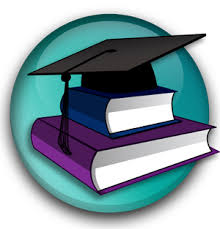 bonyanpazhoh3@gmail.comسایت ایران پژوه با هدف ارتقاء علمی دانشجویان در خدمت علم پژوهان می باشد.  پرسشنامه های استاندارد و محقق ساخته،آموزش مقاله نویسی،  کلیه خدمات پژوهشی(آموزش و مشاوره پایان نامه، تجزیه و تحلیل فصل 4 پایان نامه) به صورت حرفه ایی را با بنیان پژوه تجربه نمایید.Site: http://bonyanpazhoh.irپرسشنامه شخصیتی 16 عاملی کتلدر این تست به هیچ وجه ، منظور نشان دادن "محسنات" یا " معایب" نیست. چه؛ این مفاهیم نسبی و مربوط به قلمرو اخلاقند. به عبارت دیگر صحبت از پاسخ "صحیح" یا "غلط" نیست ، زیرا ماهیت هر شخص متفاوت از دیگران است . آن چه در این تست باید مشخص گردد چگونگی بودن یا احساس کردن است که اگر با صداقت بیان شوند؛ دیگر به خودی خود، خوب یا بد نیستند.شما باید سوال ها را به ترتیب و با دقت بخوانید و پاسخ مورد نظر خود را بین دو امکان ( "بله" – "نه" یا آن که "الف" – "ب") انتخاب کنید و دور پاسخ مورد انتخاب خود یک دایره بکشید.یک پاسخ یا امکان بین بینی [بینا بینی] نیز پیش بینی شده است که به صورت " بین این دو" نوشته شده و در نتیجه ردیف پاسخ های هر سوال به صورت ( بله، بین این دو ، نه) در آمده است. اما توصیه نمی شود که از این پاسخ استفاده کنید. سعی کنید خود را به یکی از دو پاسخ اصلی(بله ، نه) قانع کنید و پاسخ "بین این دو" را انتخاب نکنید؛ مگر آن که واقعا چاره ای نداشته باشید. در این مورد بهتر است که سوال را از نو بخوانید و هر کلمه را سبک وسنگین کنید ( بخصوص قیدهای : خیلی ، بسیار ، اغلب،....) و موقعیت مورد نظر را در تمام اشکال ممکن مجسم کنید .پاسخ "بین این دو " ممکن است با معانی مختلف در نظر گرفته شود : (نه بله است و نه آن که نه است) ، ( من نمی دانم) ، (سوال با من تناسب ندارد) ... .تذکر1-     شما باید از سوال یک شروع کنید و به ترتیب به سوالاتی که به دنبال آن می آیند پاسخ دهید و در هر حال نباید هیچ یک از سوالات را از قلم بیندازید(حتی اگر در مورد سوالی تردید دارید؛ معذالک به آن پاسخ دهید).2-     در خواندن سوال ها و پاسخ دادن به آن ها درنگ نکنید. می توان به طور متوسط برای پاسخ دادن به هر سوال 10 ثانیه وقت گذاشت و در نتیجه به این پرسشنامه در ظرف تقریبا نیم ساعت پاسخ داد.3-     اگر در مورد دستورات این تست اشکالی دارید بلافاصله سوال کنید.روایی و پایایی پرسشنامه قابلیت اعتماد یا پایایی یک ابزار عبارت است از درجه ثبات آن در اندازه گیری هر آنچه اندازه میگیرد یعنی  اینکه ابزار اندازهگیری در شرایط یکسان تا چه اندازه نتایج یکسانی به دست میدهد.پایایی این پرسشنامه با آزمون آلفای کرونباخ با استفاده از نرم افزار  بالای spss  بدست آمده است که به طبق زیر می باشد.منبع پرسشنامهشریفی ، حسن پاشا . نظریه و کاربرد آزمون های هوش و شخصیت . انتشارات سخن